ГОСУДАРСТВЕННОЕ АВТОНОМНОЕ ОБРАЗОВАТЕЛЬНОЕ УЧРЕЖДЕНИЕ ВЫСШЕГО ОБРАЗОВАНИЯ «ЛЕНИНГРАДСКИЙ ГОСУДАРСТВЕННЫЙ УНИВЕРСИТЕТ ИМЕНИ А.С. ПУШКИНА»УТВЕРЖДАЮПроректор по учебно-методическойработе ____________ С.Н.БольшаковРАБОЧАЯ ПРОГРАММАдисциплиныБ1.В.04.ДВ.02.02 Анализ данных в принятии управленческих решенийНаправление подготовки 46.03.02 Документоведение и архивоведениеНаправленность (профиль) Информационные технологии в документационном обеспечении управления(год начала подготовки – 2021)Санкт-Петербург 20211. ПЕРЕЧЕНЬ ПЛАНИРУЕМЫХ РЕЗУЛЬТАТОВ ОБУЧЕНИЯ ПО ДИСЦИПЛИНЕ:Процесс изучения дисциплины направлен на формирование следующих компетенций:2. Место дисциплины в структуре ОП:Цель дисциплины: формирование у студентов знаний по основам электронного бизнеса и концепциям построения, функционирования и развития электронных предприятий, а также знакомство с основными достижениями в области телекоммуникаций, сетевых структур, информационных систем, которые дают возможность существенно повысить эффективность бизнеса и создать принципиально новые направления его развития.Задачи дисциплины:формирование системы базовых понятий по анализу данных и принятию управленческих решений;ознакомление студентов с основными формами и методами анализа в рамках принятия управленческих решений;формирование навыков проведения аналитических расчетов и формулирования выводов в системе принятия управленческих решений.Место дисциплины: дисциплина относится к вариативным дисциплинам базовой части программы бакалавриата.3. Объем дисциплины и виды учебной работы:Общая трудоемкость освоения дисциплины составляет 2 зачетные единицы, 72 академических часа (1 зачетная единица соответствует 36 академическим часам).Очная форма обученияЗаочная форма обучения4.СОДЕРЖАНИЕ ДИСЦИПЛИНЫ:При проведении учебных занятий обеспечивается развитие у обучающихся навыков командной работы, межличностной коммуникации, принятия решений, лидерских качеств (включая при необходимости проведение интерактивных лекций, групповых дискуссий, ролевых игр, тренингов, анализ ситуаций и имитационных моделей, составленных на основе результатов научных исследований, проводимых организацией, в том числе с учетом региональных особенностей профессиональной деятельности выпускников и потребностей работодателей). 4.1 Блоки (разделы) дисциплины.4.2. Примерная тематика курсовых работ (проектов):Курсовая работа по дисциплине не предусмотрена учебным планом.4.3. Перечень занятий, проводимых в активной и интерактивной формах, обеспечивающих развитие у обучающихся навыков командной работы, межличностной коммуникации, принятия решений, лидерских качеств. Практическая подготовка*.*Практическая подготовка при реализации учебных предметов, курсов, дисциплин (модулей) организуется путем проведения практических занятий, практикумов, лабораторных работ и иных аналогичных видов учебной деятельности, предусматривающих участие обучающихся в выполнении отдельных элементов работ, связанных с будущей профессиональной деятельностью.5. Учебно-методическое обеспечение для самостоятельной работы обучающихся по дисциплине:5.1. Темы для творческой самостоятельной работы обучающегосяТемы для творческой самостоятельной работы студента формулируются обучающимся самостоятельно, исходя из перечня тем занятий текущего семестра.5.2. Темы рефератов1. Классификация информации. Виды данных и носителей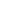 2. Ценность информации. Цена информации3. Количество и качество информации4. Виды защищаемой информации5. Демаскирующие признаки объектов защиты6. Классификация источников и носителей информации7. Мероприятия по управлению доступом к информации8. Функциональные источники сигналов. Опасный сигнал9. Основные средства и системы, содержащие потенциальные источники опасных сигналов10. Вспомогательные средства и системы, содержащие потенциальные источники опасных сигналов11. Виды паразитных связей и наводок, характерные для любых радиоэлектронных средств и проводов, соединяющих их кабелей12. Виды угроз безопасности информации13. Основные принципы добывания информации14. Процедура идентификации, как основа процесса обнаружения объекта15. Методы синтеза информации16. Методы несанкционированного доступа к информации17. Основными способами привлечения сотрудников государственных и коммерческих структур, имеющих доступ к интересующей информации18. Способы наблюдения с использованием технических средств19. Каналы утечки информации. Технические каналы утечки20. Классификация технических каналов утечки по физической природе носителя21. Классификация технических каналов утечки по информативности22. Классификация технических каналов утечки по времени функционирования23. Классификация технических каналов утечки по структуре24. Наблюдение в оптическом диапазоне и применяемые для этого средства. Характеристики таких средств25. Перехват электромагнитных излучений26. Акустическое подслушивание. Эффекты, возникающие при подслушивании27. Понятия скрытия информации, виды скрытий. Информационный портрет28. Противодействие наблюдению. Способы маскировки29. Способы и средства противодействия подслушиванию30. Нейтрализация закладных устройств31. Состав инженерной защиты и технической охраны объектов32. Инженерные конструкции и сооружения для защиты информации. Их классификация33. Средства идентификации личности34. Классификация датчиков охранной сигнализации35. Классификация извещателей36. Телевизионные системы наблюдения37. Основные средства системы видеоконтроля38. Защита личности как носителя информации39. Системный подход к защите информации40. Параметры системы защиты информации41. этапы проектирования системы защиты информации42. Потенциальные каналы утечки информации43. Этапы разработки мер по предотвращению угроз утечки информации44. Угрозы сохранности данных в компьютере случайного характера45. Устройства электропитания компьютера, применяемые для защиты компьютера от неблагоприятных воздействий питающей электросети6 Оценочные средства для текущего контроля успеваемости:6.1. Текущий контроль7. ПЕРЕЧЕНЬ УЧЕБНОЙ ЛИТЕРАТУРЫ:8. Ресурсы информационно-телекоммуникационной сети «Интернет»:1. Национальная электронная библиотека «НЭБ».– Режим доступа: http://нэб.рф/2. Научная электронная библиотека «eLibrary». – Режим доступа: https://elibrary.ru3. Научная электронная библиотека «КиберЛенинка».– Режим доступа: https://cyberleninka.ru/4. ЭБС «Университетская библиотека онлайн». – Режим доступа: http://www.biblioclub.ru/5. Российская государственная библиотека. – Режим доступа: http://www.rsl.ru/6. Электронно-библиотечная система ЭБС «Юрайт». – Режим доступа: https://urait.ru/7. Электронная библиотека ДВИ. – Режим доступа: http://dviu.ranepa.ru/index.php?page=bibi2&rc=bibi8. Электронно-библиотечная система «Лань». – Режим доступа: http://e.lanbook.com  9. Электронная Интернет-библиотека образовательных и просветительских изданий, в коллекции которой собраны электронные учебники, справочные и учебные пособия, общеобразовательные и издания. – Режим доступа: http://IQlib10. Единое окно доступа к образовательным ресурсам. Электронная библиотека - http://window.edu.ru  11. Университетская информационная система России. – Режим доступа: http://www.Cir.ru   12. Федеральный портал «Российское образование». – Режим доступа: http://www.edu.ru 13. Справочно-информационный портал. – Режим доступа: http://www.gramota.ru 14.  Электронно-библиотечная система «IPRbooks» . – Режим доступа: http://www.iprbookshop.ru15. Российский портал открытого образования. – Режим доступа: http://www.openet.edu.ru  16. Библиотеки. – Режим доступа: http://www.sibuk.Nsk.su.Public/Ypr/yp13/07/htm 9. ИНФОРМАЦИОННЫЕ ТЕХНОЛОГИИ, ИСПОЛЬЗУЕМЫЕ ПРИ ОСУЩЕСТВЛЕНИИ ОБРАЗОВАТЕЛЬНОГО ПРОЦЕССА ПО ДИСЦИПЛИНЕ:В ходе осуществления образовательного процесса используются следующие информационные технологии:- средства визуального отображения и представления информации (LibreOffice) для создания визуальных презентаций как преподавателем (при проведении занятий) так и обучаемым при подготовке докладов для семинарского занятия.- средства телекоммуникационного общения (электронная почта и т.п.) преподавателя и обучаемого.- использование обучаемым возможностей информационно-телекоммуникационной сети «Интернет» при осуществлении самостоятельной работы.9.1. Требования к программному обеспечению учебного процессаДля успешного освоения дисциплины, обучающийся использует следующие программные средства:Windows 10 x64MicrosoftOffice 2016LibreOfficeFirefoxGIMP9.2. Информационно-справочные системы (при необходимости):1. «Информационно-правовой портал «Гарант.Ру». – Режим доступа: https://www.garant.ru/2. Информационно-правовой ресурс «КонсультантПлюс». – Режим доступа: http://www.consultant.ru/ 3. Сайт федеральной службы государственной статистики РФ. – Режим доступа: www.gks.ru  4. Сервер органов государственной власти Российской Федерации. – Режим доступа: www.gov.ru 10. МАТЕРИАЛЬНО-ТЕХНИЧЕСКОЕ ОБЕСПЕЧЕНИЕ ДИСЦИПЛИНЫДля проведения занятий лекционного типа предлагаются наборы демонстрационного оборудования и учебно-наглядных пособий.Для изучения дисциплины используется следующее оборудование: аудитория, укомплектованная мебелью для обучающихся и преподавателя, доской, ПК с выходом в интернет, мультимедийным проектором и экраном.Для самостоятельной работы обучающихся используется аудитория, укомплектованная специализированной мебелью и техническими средствами (ПК с выходом в интернет и обеспечением доступа в электронно-информационно-образовательную среду организации).Индекс компетенцииСодержание компетенции (или ее части)Индикаторы компетенций (код и содержание)УК-3Способен осуществлять социальное взаимодействие и реализовывать свою роль в командеИУК-3.1. Способен осуществлять социальные взаимодействия на основе знаний методов межличностных и групповых коммуникаций ИУК-3.2. Применяет методы командного взаимодействия  УК-5Способен воспринимать межкультурное разнообразие общества в социально-историческом, этическом и философском контекстахИУК-5.1. Имеет базовые представления о межкультурном разнообразии общества в 
социально-историческом, этическом и философском контекстах ИУК-5.2. Понимает необходимость восприятия и учета межкультурного разнообразия общества в социально-историческом, этическом и философском контекстахПК-2Способен к информационно-аналитической деятельности в сфере документоведения и архивоведения и способен применять их в профессиональной сфере ИПК-2.1 Проводит анализ информации о функционировании системы внутреннего документооборота организацииИПК-2.2 Организует ведение баз данных по различным показателям и формирования информационного обеспечения участников организационных проектовВид учебной работыТрудоемкость в акад.часТрудоемкость в акад.часПрактическая подготовкаКонтактная работа (аудиторные занятия) (всего):5656в том числе:Лекции28-Лабораторные работы / Практические занятия (в т.ч. зачет)-/28-/8Самостоятельная работа (всего)1616Вид промежуточной аттестации (зачёт):--контактная работа--самостоятельная работа по подготовке к экзамену--Общая трудоемкость дисциплины (в час. /з.е.)72/272/2Вид учебной работыТрудоемкость в акад.часТрудоемкость в акад.часПрактическая подготовкаКонтактная работа (аудиторные занятия) (всего):4848в том числе:Лекции24-Лабораторные работы / Практические занятия (в т.ч. зачет)-/24-/4Самостоятельная работа (всего)2222Вид промежуточной аттестации (зачет):22контактная работасамостоятельная работа по подготовке к экзамену--Общая трудоемкость дисциплины (в час. /з.е.)72/272/2№Наименование блока (раздела) дисциплины1Анализ данных и его разновидности в системе принятия решений2Сбор и подготовка данных3Особенности основных методов анализа4Оптимизация процессов работы с данными и их анализа№ п/пНаименование блока (раздела) дисциплиныЗанятия, проводимые в активной и интерактивной формахЗанятия, проводимые в активной и интерактивной формахПрактическая подготовка*№ п/пНаименование блока (раздела) дисциплиныФорма проведения занятияНаименование видов занятийПрактическая подготовка*1Анализ данных и его разновидности в системе принятия решенийпрактическое занятиевыполнение практического заданий2Сбор и подготовка данныхпрактическое занятиевыполнение практического заданийпрактикум3Особенности основных методов анализапрактическое занятиевыполнение практического заданий4Оптимизация процессов работы с данными и их анализапрактическое занятиевыполнение практического заданийпрактикум№п/п№ блока (раздела) дисциплиныФорма текущего контроля1Темы 1-4Проверка выполнения практических и самостоятельных творческих работ.Устный опрос. Защита реферата№ п/пНаименованиеАвторыМесто изданияГод изданияНаличиеНаличие№ п/пНаименованиеАвторыМесто изданияГод изданияпечатные изданияЭБС (адрес в сети Интернет)1Информационная безопасность и защита информации: учебное пособие для вузов  А. В. ЗенковМосква: Издательство Юрайт2022https://urait.ru/bcode/4970022Информационные технологии в документационном обеспечении управления. Учебное пособиеР.А.Коканова, А.Ф.КлимоваАстрахань: Издательский дом «Астраханский университет»2013текст3Информационные технологии и цифровые ресурсы.
Сборник научных трудов. Санкт-Петербург, Президентская библиотека имени Б.Н. Ельцина2021https://www.elibrary.ru/item.asp?id=473199814Информационные системы и технологии управления: учебникпод ред. Г.А. ТиторенкоМ. : Юнити-Дана2015//biblioclub.ru/index.php? page=book&id=115159